 CLEANING QUOTATION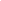  CLEANING QUOTATION CLEANING QUOTATION CLEANING QUOTATION CLEANING QUOTATION CLEANING QUOTATION CLEANING QUOTATION CLEANING QUOTATION CLEANING QUOTATION CLEANING QUOTATION CLEANING QUOTATION CLEANING QUOTATION CLEANING QUOTATION CLEANING QUOTATION CLEANING QUOTATION CLEANING QUOTATION CLEANING QUOTATION CLEANING QUOTATION CLEANING QUOTATION[INSERT YOUR WEBSITE][INSERT YOUR WEBSITE][INSERT YOUR WEBSITE][INSERT YOUR WEBSITE][INSERT YOUR WEBSITE][INSERT YOUR WEBSITE][INSERT YOUR CONTACT NO.][INSERT YOUR CONTACT NO.][INSERT YOUR CONTACT NO.][INSERT YOUR CONTACT NO.][INSERT YOUR CONTACT NO.][INSERT YOUR CONTACT NO.][INSERT YOUR CONTACT NO.][INSERT YOUR CONTACT NO.]Website:Website:Website:Website:Website:Website:Website:Website:Website:Website:Website:Contact No.Contact No.Contact No.Contact No.Contact No.Contact No.Contact No.Contact No.[INSERT QUOTATION NO.][INSERT QUOTATION NO.][INSERT ISSUE DATE][INSERT ISSUE DATE][INSERT ISSUE DATE][INSERT ISSUE DATE][INSERT ISSUE DATE][INSERT ISSUE DATE][INSERT ISSUE DATE][INSERT ISSUE DATE][INSERT DUE DATE ][INSERT DUE DATE ][INSERT DUE DATE ][INSERT DUE DATE ]Quotation No.Issue dateIssue dateIssue dateIssue dateIssue dateIssue dateIssue dateDue dateDue dateDue dateDue dateToToToToToToToToToToFromFromFromFromFromFromFromFromFrom[CUSTOMER NAME][CUSTOMER NAME][CUSTOMER NAME][CUSTOMER NAME][SERVICE COMPANY NAME][SERVICE COMPANY NAME][SERVICE COMPANY NAME][SERVICE COMPANY NAME][SERVICE COMPANY NAME][SERVICE COMPANY NAME][SERVICE COMPANY NAME][SERVICE COMPANY NAME][SERVICE COMPANY NAME][COMPLETE ADDRESS][COMPLETE ADDRESS][COMPLETE ADDRESS][COMPLETE ADDRESS][COMPLETE ADDRESS][COMPLETE ADDRESS][COMPLETE ADDRESS][COMPLETE ADDRESS][COMPLETE ADDRESS][COMPLETE ADDRESS][COMPLETE ADDRESS][COMPLETE ADDRESS][COMPLETE ADDRESS][CONTACT NUMBER][CONTACT NUMBER][CONTACT NUMBER][CONTACT NUMBER][CONTACT NUMBER][CONTACT NUMBER][CONTACT NUMBER][CONTACT NUMBER][CONTACT NUMBER][CONTACT NUMBER][CONTACT NUMBER][CONTACT NUMBER][CONTACT NUMBER][EMAIL-ID][EMAIL-ID][EMAIL-ID][EMAIL-ID][EMAIL-ID][EMAIL-ID][EMAIL-ID][EMAIL-ID][EMAIL-ID][EMAIL-ID][EMAIL-ID][EMAIL-ID][EMAIL-ID]Area Size:   950 sq. ftArea Size:   950 sq. ftArea Size:   950 sq. ftArea Size:   950 sq. ftArea Size:   950 sq. ftArea Size:   950 sq. ftArea Size:   950 sq. ftArea Size:   950 sq. ftArea Size:   950 sq. ftArea Size:   950 sq. ftArea Size:   950 sq. ftArea Size:   950 sq. ftArea Size:   950 sq. ftArea Size:   950 sq. ftArea Size:   950 sq. ftArea Size:   950 sq. ftArea Size:   950 sq. ftArea Size:   950 sq. ftArea Size:   950 sq. ftCLEANING SERVICESCLEANING SERVICESCLEANING SERVICESCLEANING SERVICESCLEANING SERVICESCLEANING SERVICESCLEANING SERVICES0-1000 SQ.FT0-1000 SQ.FT0-1000 SQ.FT0-1000 SQ.FT0-1000 SQ.FT0-1000 SQ.FT0-1000 SQ.FT1001-1500 SQ.FT1001-1500 SQ.FTSERVICE PRICESERVICE PRICESERVICE PRICESteam Carpet CleaningSteam Carpet CleaningSteam Carpet CleaningSteam Carpet CleaningSteam Carpet CleaningSteam Carpet CleaningSteam Carpet Cleaning$200.00$200.00$200.00$200.00$200.00$200.00$200.00$350.00$350.00$200.00$200.00$200.00Polish Stainless Steel AppliancesPolish Stainless Steel AppliancesPolish Stainless Steel AppliancesPolish Stainless Steel AppliancesPolish Stainless Steel AppliancesPolish Stainless Steel AppliancesPolish Stainless Steel Appliances$200.00$200.00$200.00$200.00$200.00$200.00$200.00$350.00$350.00$200.00$200.00$200.00Clean/Sanitize/Polish SinksClean/Sanitize/Polish SinksClean/Sanitize/Polish SinksClean/Sanitize/Polish SinksClean/Sanitize/Polish SinksClean/Sanitize/Polish SinksClean/Sanitize/Polish Sinks$150.00$150.00$150.00$150.00$150.00$150.00$150.00$300.00$300.00$150.00$150.00$150.00Clean Of CountertopsClean Of CountertopsClean Of CountertopsClean Of CountertopsClean Of CountertopsClean Of CountertopsClean Of Countertops$300.00$300.00$300.00$300.00$300.00$300.00$300.00$550.00$550.00$300.00$300.00$300.00Refrigerator CleaningRefrigerator CleaningRefrigerator CleaningRefrigerator CleaningRefrigerator CleaningRefrigerator CleaningRefrigerator Cleaning$500.00$500.00$500.00$500.00$500.00$500.00$500.00$500.00$500.00$500.00Oven CleaningOven CleaningOven CleaningOven CleaningOven CleaningOven CleaningOven Cleaning$400.00$400.00$400.00$400.00$400.00$400.00$400.00$400.00$400.00$400.00SUBTOTAL:SUBTOTAL:$1750.00$1750.00$1750.00NOTE:NOTE:NOTE:NOTE:NOTE:NOTE:NOTE:NOTE:NOTE:TAX @ 5 %:TAX @ 5 %:$87.50$87.50$87.50Payment should be paid within the due day.Payment should be paid within the due day.Payment should be paid within the due day.Payment should be paid within the due day.Payment should be paid within the due day.Payment should be paid within the due day.Payment should be paid within the due day.Payment should be paid within the due day.Payment should be paid within the due day.TOTALTOTAL$1837.50$1837.50$1837.50Thank you for your business!Thank you for your business!Thank you for your business!Thank you for your business!Thank you for your business!Thank you for your business!Thank you for your business!Thank you for your business!Thank you for your business!Thank you for your business!Thank you for your business!Thank you for your business!Thank you for your business!Thank you for your business!Thank you for your business!Thank you for your business!Thank you for your business!Thank you for your business!Thank you for your business!